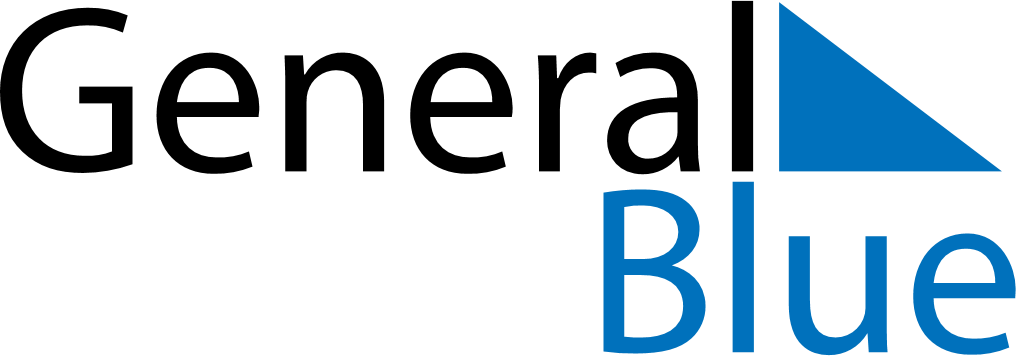 Quarter 1 of 2019 GuyanaQuarter 1 of 2019 GuyanaQuarter 1 of 2019 GuyanaQuarter 1 of 2019 GuyanaQuarter 1 of 2019 GuyanaQuarter 1 of 2019 GuyanaQuarter 1 of 2019 GuyanaJanuary 2019January 2019January 2019January 2019January 2019January 2019January 2019January 2019January 2019MONTUETUEWEDTHUFRISATSUN1123456788910111213141515161718192021222223242526272829293031February 2019February 2019February 2019February 2019February 2019February 2019February 2019February 2019February 2019MONTUETUEWEDTHUFRISATSUN123455678910111212131415161718191920212223242526262728March 2019March 2019March 2019March 2019March 2019March 2019March 2019March 2019March 2019MONTUETUEWEDTHUFRISATSUN123455678910111212131415161718191920212223242526262728293031Jan 1: New Year’s DayFeb 23: Republic DayMar 21: Phagwah